Les renseignements doivent être saisis directement dans le présent formulaire électronique, qui peut être également sauvegardé et imprimé. Les demandes manuscrites seront refusées. Les demandeurs doivent utiliser ce modèle et remplir TOUTES les sections. Le non-respect de cette consigne peut entraîner un retard ou un refus de votre demande. Si vous avez des questions, n’hésitez pas à communiquer avec votre coordonnateur régional PATPPA responsable de votre région.Certaines sections ne s’appliquent qu’à certains demandeurs. Veuillez lire attentivement chaque section et vous reporter à l’Annexe A : Directives pour obtenir des renseignements supplémentaires afin de vous aider à remplir le formulaire.TITRE DU PROJET (maximum de 10-15 mots) :PROFIL DU DEMANDEUR :PROPRIÉTÉ : * Remarque : Ces données sont destinées à des fins statistiques et n’auront aucun effet sur l’admissibilité des demandeurs ou les propositions soumises au programme.GOUVERNANCE ET GESTION ÉQUIPE DE RÉALISATION DU PROJET ET COLLABORATEURS: DIVULGATIONS DU DEMANDEUR: DÉTAILS DU PROJET : Fournir, de manière non technique, un sommaire du projet proposé, y compris la ou les questions environnementales à aborder, les objectifs et buts précis à atteindre, ainsi que les technologies propres, les processus et/ou les pratiques durables à adopter ou à mettre à l’essai. EMPLACEMENT DU PROJETVoir l’annexe A pour de plus amples renseignements sur ces catégories.SOUS-SECTEUR DE LA TECHNOLOGIE PROPRE : Sélectionner l’une des 11 catégories qui décrit le mieux le sous-secteur de la technologie propre lié au projet. Pour obtenir d’autres renseignements sur ces catégories, se reporter à l’Annexe A.NIVEAU DE MATURITÉ TECHNOLOGIQUE (NMT) : Déterminer le NMT de la principale technologie devant être mise à l’essai ou adoptée dans le cadre du projet proposé. Voir l’Annexe A pour plus d’information.* Remarque : Les NMT d’innovation de 7 à 9 s’appliquent UNIQUEMENT aux projets d’aquaculture. Le niveau « Offert sur le marché » s’applique à l’adoption de technologies propres actuelles par les secteurs des pêches et de l’aquaculture.ÉQUIPEMENT OU INSTALLATIONS: Le cas échéant, fournir une description de l’équipement principal et/ou des installations requises pendant le projet. Voir l’Annexe A pour plus d’information.APPROBATIONS ET/OU ACCORDS RÉGLEMENTAIRES, AUTRES APPROBATIONS OU ACCORDS : Le cas échéant, décrire les approbations réglementaires ou autres approbations prévues requises, ainsi que les accords (p. ex. protocole d’entente) nécessaires pour toutes les étapes du projet proposé. Voir l’Annexe A pour plus d’information.Remarque : Les fonds peuvent être débloqués uniquement lorsque toutes les approbations réglementaires requises seront obtenues. PLAN DE TRAVAIL DU PROJET: Remplissez la section ci-dessous pour chacune des activités du projet financées par le PATPPA (en totalité ou en partie) à mettre en œuvre, si possible dans l’ordre chronologique.PRINCIPAUX JALONS DU PROJET : À l'aide du tableau ci-dessous, dans l'ordre chronologique, identifiez et décrivez les principales étapes du projet (au moins une par activité énumérée à la section 14 ci-dessus), les indicateurs de réussite et les dates d'achèvement prévues.MESURE DE LA PERFORMANCE ENVIRONMENTALE : À l’aide du tableau ci-après, énumérer les avantages du point de vue de l’environnement (par exemple, économies d’énergie, améliorations de la qualité des eaux usées, etc.) qui seront retirés du projet. Voir l’Annexe A pour plus d’information.ESTIMATION DES RÉDUCTIONS DE GAZ À EFFET DE SERRE (GES) (le cas échéant) :Calculer les réductions des émissions de gaz à effet de serre (GES) qui résulteront directement du projet. Pour obtenir plus de renseignements concernant les méthodes de calcul suggérées, consultez l’Annexe A.ÉVALUATION DU RISQUE DE PROJET : Décrire en détail les risques liés à la réalisation du projet (techniques, opérationnels, financiers, etc.), et les stratégies d’atténuation à mettre en œuvre pour faire face à chacun des risques cernés. BUDGET : Pour évaluer le caractère raisonnable des coûts du projet proposé, le demandeur doit fournir une ventilation détaillée de toutes les estimations des coûts du projet proposé qui seront couverts par le financement du PATPPA UNIQUEMENT. Voir l’annexe A pour de plus amples renseignements.Finances : Veuillez consulter l’annexe A pour de plus amples renseignements. Veuillez noter que tous les chiffres qui figurent ici doivent exclure la taxe applicable.    Les demandeurs devraient chercher à obtenir un financement pour leurs projets auprès d’autres sources de financement (ne relevant pas du PATPPA).* Remarque : Les pourcentages de soutien financier ne relevant pas du PATPPA seront déterminants dans l’évaluation des propositions soumises au programme. Documents de proposition supplémentaire : Veuillez vérifier que tous les documents requis sont inclus dans la présente proposition de projet. Consulter le tableau pour connaître les documents obligatoires. La liste ci-dessous n’étant pas exhaustive, veuillez inclure tout autre document/tous renseignements pertinents pour faciliter l’évaluation de la proposition pour le PATPPA.Consentement et certificat :Annexe A : CONSEILS1. Titre du projet : Choisir un titre court et concis qui exprime en quoi consistent le projet et les technologies propres, les processus ou les pratiques durables qui doivent être adoptés.2. Profil du demandeur : Tous les champs sont obligatoires. Inscrire « S.O. » dans toute section qui n’est pas applicable au demandeur/à l’entreprise.3. Propriété : Fournir des détails concernant le(s) propriétaire(s) de l’entreprise à laquelle le demandeur appartient.Les données d’auto-identification recueillies dans la présente section sont un nouvel ajout au formulaire de demande du PATPPA et sont facultatives. La raison d’être de la collecte de ces données est de mieux comprendre qui demande, reçoit un programme ou un service fédéral et y accède, afin de déterminer si des mesures sont nécessaires pour favoriser l’inclusion de groupes sous-représentés ou éliminer les obstacles et les préjugés dans les processus de sélection. Ces données sont essentielles pour guider les actions qui favoriseront l’inclusion et empêcheront de renouveler continuellement et involontairement les inégalités sociales et systémiques. Il est important de noter que la transformation de ces renseignements n’aura pas d’incidence sur l’admissibilité des demandeurs ni sur l’évaluation des propositions de projet présentées dans le cadre du programme. Les grandes catégories de minorités visibles sont définies comme suit : Sud-Asiatiques (p. ex. Indiens-Oriental, Pakistanais, Sri Lankais); Asiatiques du Sud-Est (p. ex. Vietnamiens, Cambodgiens, Laotiens); Asiatiques occidentaux (p. ex. Iraniens, Afghans). 4. Gouvernance et gestion : Pour les grandes entreprises et les sociétés qui disposent de conseils d’administration et d’autres structures organisationnelles, les demandeurs doivent identifier les membres de l’organisation qui occupent un rôle de gestion administrative ou d’administrateur au sein de l’entreprise qui fait une demande de soutien financier.5. Équipe de réalisation du projet et collaborateurs : Pour chaque membre de l’équipe, donner un aperçu de la capacité actuelle et proposée de réaliser les livrables du projet en fournissant l’expérience, les antécédents et l’expertise du demandeur (p. ex., compétences liées au projet proposé, expérience dans l’industrie liée au projet, etc.), gestionnaire de projet (p. ex., compétences en planification de projet, etc.) et tout autre collaborateur.Veuillez indiquer les autres collaborateurs, alliances ou autres liens (p. ex., province, territoire, municipalité, université, experts, techniciens, ingénieurs, autre entité ou organisme gouvernemental, communauté autochtone, entrepreneurs, etc.) qui sont pertinents pour le projet. Décrivez leurs rôles et responsabilités et expliquez pourquoi ils sont importants pour le projet.6. Divulgations du demandeur 7. Détails du projet : Fournir, de manière non technique, un sommaire du projet proposé, y compris la ou les questions environnementales à aborder, les objectifs et buts précis à atteindre, ainsi que les technologies propres, les processus ou les pratiques durables à adopter ou à mettre à l’essai. Exemples :Le projet est-il axé sur un défi ou une opportunité environnementale documentée/reconnue dans le domaine des pêches/de l’aquaculture?Quels sont les buts et objectifs spécifiques au projet et dans quelle mesure cela améliorera-t-il la performance environnementale de vos activités? Y aura-t-il des avantages qui ne relèvent pas de l’environnement?Quelles sont les étapes proposées pour la mise en œuvre?Le projet aura-t-il des répercussions à long terme (par exemple, répercussions sur l’environnement et incidences socio-économiques)?Quelles mesures de surveillance ou de suivi seront prises?Quelles mesures seront mises en œuvre pour assurer la durabilité économique à long terme du projet, au-delà du cycle de vie du projet PATPPA?8. Emplacement du projet : Indiquer la municipalité et les coordonnées GPS (latitude/longitude) de l’endroit où se situera le projet. Les coordonnées peuvent être obtenues en ligne à partir de divers sites Web. Il est toutefois recommandé aux demandeurs d’utiliser le site suivant pour relever les coordonnées https://gps-coordinates.org/. 9. Sous-secteur de la technologie propre : Voir ci-dessous pour obtenir plus de détails afin de déterminer dans quel sous-secteur technologique la proposition s’inscrit le mieux.10. Niveau de maturité technologique (NMT) : Développé par la National Aeronautics and Space Administration (NASA), le barème du niveau de maturité technologique (NMT) est utilisé sur la scène internationale comme une méthode généralement reconnue pour décrire la maturité d’une technologie. Le Carrefour de croissance propre du gouvernement du Canada a élaboré un Outil d’évaluation du niveau de maturité technologique (NMT) pour aider les promoteurs et les programmes de technologies propres à classer le NMT de la technologie proposée à mettre à l’essai. En tant que programme axé sur l’adoption de technologies propres, le PATPPA envisagera de soutenir un nombre limité de projets d’aquaculture qui relèvent des niveaux 7 (projet pilote et démonstration), 8 (pré commercial) et 9 (adoption précoce), ainsi que des technologies offertes sur le marché selon le barème NMT.NMT — 7 : Démonstration du système prototype prêt (forme, ajustage et fonction) dans un environnement opérationnel approprié. Un prototype à pleine échelle est démontré dans un environnement opérationnel, mais sous certaines conditions (p. ex. des tests sur le terrain). À ce stade, la conception finale est presque terminée. Un prototype à pleine échelle prêt (forme, ajustage et fonction) est développé. Un prototype à pleine échelle est démontré dans un environnement opérationnel, mais sous certaines conditions. NMT — 8 : Mise au point de la technologie actuelle et qualification au moyen de tests et de démonstrations. Il est prouvé que la technologie fonctionne dans sa forme finale et dans les conditions prévues. Ce stade représente généralement la fin du développement de la technologie. À ce stade, les opérations sont bien comprises, les procédures opérationnelles sont élaborées et les derniers ajustements sont effectués. La configuration finale de la technologie est développée. La configuration finale est testée avec succès dans un environnement opérationnel. La capacité de la technologie à satisfaire aux exigences opérationnelles a été évaluée et les problèmes ont été consignés, des plans, des options ou des mesures pour résoudre les problèmes ont été déterminés. NMT — 9 : Validation de la technologie réelle par le déploiement réussi dans un environnement opérationnel. L’application réelle de la technologie dans sa forme finale est effectuée dans toute une série de conditions opérationnelles. Ce stade, parfois appelé « opérations du système », est celui où la technologie est retravaillée et adoptée. La technologie a été déployée avec succès et a fait ses preuves dans toute une série de conditions opérationnelles. Les rapports d’opérations, de tests et d’évaluation ont été réalisés. Technologie offerte sur le marché : Le développement de la technologie est terminé. La technologie est offerte sur le marché ou a été vendue directement à un acheteur du secteur privé ou public, dans son état actuel d’offre de service, à des fins autres que les tests ou le développement. La technologie est commerciale et compétitive, mais pourrait nécessiter un travail d’intégration supplémentaire pour être adoptée à grande échelle. La technologie est offerte sur le marché ou a été vendue dans son état actuel d’offre de service, à des fins autres que les tests ou le développement.11. Équipement et/ou installations : Le cas échéant, fournir une description de l’équipement principal et/ou des installations requises pendant le projet. Ces renseignements peuvent provenir du site Web du fabricant, des manuels d’utilisation, etc. Cet espace est disponible pour tout détail supplémentaire que le demandeur souhaite communiquer aux administrateurs du PATPPA pour compléter son dossier d’information.12. Approbations et/ou accords réglementaires, autres approbations ou accords : Le cas échéant, discuter des prévisions liées aux approbations réglementaires et autres approbations ou accords prévus requis à toutes les étapes (p. ex. protocole d’entente, etc.) du projet proposé. Indiquer les approbations et les accords qui ont été reçus jusqu’à présent ou donner un aperçu de la stratégie qui a été élaborée pour obtenir toutes les approbations/accords requis. Énumérer les délais prévus pour obtenir les approbations et accords réglementaires.* Remarque : Tous les fonds approuvés du PATPPA NE SERONT PAS versés avant que toutes les approbations réglementaires requises soient obtenues. 13. Avantages en matière d’emploi : Le cas échéant, indiquer le nombre d’emplois qui pourraient être perdus sans l’investissement et/ou qui pourraient être créés à la suite de l’investissement dans la technologie propre.Nombre d’emplois ETP qui, selon le promoteur, auraient été perdus sans l’investissement (à l’annonce du projet). Un ETP désigne une personne employée qui effectue un travail rémunéré durant au moins 30 heures par semaine. Un ETP désigne une personne employée qui effectue un travail rémunéré pendant au moins 30 heures par semaine. Les employés à temps partiel doivent être comptés comme des fractions d’un ETP selon leur nombre d’heures de travail par rapport à celui d’un ETP.14. Plan de travail du projet : À titre de référence croisée, une fois que toutes les dépenses de projet qui doivent être proposées pour le financement du PATPPA sont indiquées dans le plan de travail du projet, la somme des activités devrait être la même que les totaux obtenus aux sections 19 et 20 respectivement.  Toute autre question relative à cette section doit être adressée au coordonnateur régional du PATPPA responsable de la région du demandeur.15. Principaux jalons du projet : Dans l’ordre chronologique, déterminer et décrire les principaux jalons du projet, les indicateurs de réussite et les dates d’achèvement prévues. Les jalons du projet s’entendent de la réalisation des activités nécessaires à l’achèvement du projet (p. ex. la voie du succès du projet) et peuvent s’échelonner sur plusieurs des activités du projet.Ils peuvent concerner n’importe quel aspect du projet (technique, financier, de gestion, etc.).16. Mesure de la performance environnementale : Énumérer les détails précis liés aux bénéfices environnementaux  (par exemple, les économies d’énergie, les améliorations de la qualité des eaux usées) qui découleront du projet. Des mesures spécifiques (par exemple, les types d’améliorations de l’environnement, les objectifs et les délais) doivent être fournies uniquement pour les éléments du projet financés par le PATPPA.Fournir des détails sur la manière dont ces économies seront évaluées (p. ex. au moyen de factures de services publics, de la collecte de données mesurées et d’unités de mesure telles que : kWh, litres d’eau, etc.).Remarque : Les mesures de rendement figurant dans votre proposition seront incluses en tant qu’exigences en matière de rapport spécifiques dans les accords de contribution des propositions retenues, veuillez donc vous assurer que les mesures incluses sont appropriées et raisonnables en termes de collecte.17. Estimation concernant les réductions de gaz à effet de serre : Pour obtenir de l’aide dans le calcul des réductions des émissions de GES, vous pouvez consulter le Calculateur des équivalences des émissions de gaz à effet de serre du site de Ressources naturelles Canada (RNCan)  Veuillez noter que le Calculateur ne comprend pas de calculs pour les réductions de GES liées aux changements dans l’utilisation du diesel. Pour obtenir de l’aide afin de calculer les réductions d’émissions de GES pour le diesel ou d’autres carburants de remplacement non inclus dans le calculateur de RNCan ci-dessus, communiquer avec le coordonnateur régional du PATPPA responsable de la région du demandeur .D’autres sources faisant autorité pour le calcul des économies de GES seront acceptées, mais les détails de la méthode de calcul et les facteurs de conversion doivent être fournis dans le cadre du dossier de candidature.18. Évaluation du risque de projet : Décrire en détail les risques liés à la réalisation du projet (techniques, opérationnels, financiers, etc.) et les stratégies d’atténuation à mettre en œuvre pour faire face à chacun des risques identifiés. Les risques peuvent inclure, sans s’y limiter, des événements tels que l’indisponibilité soudaine d’équipements ou de personnel clé, le mauvais temps, des problèmes d’importation à la frontière canadienne, des retards dans l’approbation des financements, des répercussions dues à la pandémie de Covid-19 et autres.Remarque : La mesure dans laquelle les risques élevés sont considérés comme acceptables dépendra de l’efficacité avec laquelle ces risques sont identifiés, définis, évalués, prévus et gérés, une fois rencontrés.19. Budget : Pour permettre au PATPPA d’évaluer le caractère raisonnable des coûts du projet proposé, le demandeur doit fournir une ventilation détaillée de toutes les estimations de coûts du projet proposé devant être couverts par le financement du PATPPA UNIQUEMENT (excluant les taxes).  À titre de référence, une fois que toutes les dépenses de projet qui doivent être proposées pour le financement du PATPPA sont indiquées dans la section du budget, la somme des activités devrait être la même que les totaux obtenus dans les sections 14 et 20 respectivement.  Lorsque vous fournissez les dépenses du projet, veuillez prendre en compte les éléments suivants :Seuls sont admissibles les coûts supplémentaires (c.-à-d. nouveaux ou additionnels) jugés essentiels à la mise en œuvre d’un projet.Lorsque vous saisissez les frais de déplacement et les dépenses connexes, ainsi que les frais de conférence et de réunion, consultez la Directive sur les dépenses de voyages, d’accueil, de conférences et d’événements pour les critères d’admissibilité. Inclure à l’annexe les devis des fournisseurs pour justifier les éléments de coût spécifiques, le cas échéant.Pour chaque dépense, indiquer l’exercice fiscal au cours duquel la dépense sera engagée. Les demandeurs qui reçoivent un financement de PATPPA supérieur à 100 000 $ devront fournir un état des revenus et des dépenses faisant l’objet d’un audit par un tiers indépendant dans le cadre du rapport du projet. Le coût de cet audit peut être inclus dans les dépenses admissibles du projet en tant que services professionnels.Veuillez saisir les dépenses par ordre chronologique pour 2023-2024. Veuillez noter que l’exercice fiscal du gouvernement fédéral s’étale du 1er avril au 31 mars de chaque année.20. Finances : Les demandeurs devraient obtenir du financement auprès de sources autres que le PATPPA, et ces autres sources de financement sont un élément clé de l’évaluation des propositions. Si davantage de sources de financement sont mobilisées, cela aura des répercussions sur l’évaluation des propositions et la possibilité de recevoir un soutien du PATPPA. Les autres sources d’investissement possibles comprennent d’autres programmes gouvernementaux, le secteur privé, les universités, les associations et les fondations de recherche.Afin de permettre au PATPPA d’évaluer la faisabilité du financement du projet proposé, le demandeur doit fournir une ventilation détaillée de toutes les sources de soutien financier.  À titre de référence, une fois que toutes les dépenses de projet qui doivent être proposées pour le financement du PATPPA sont identifiées dans la section Financement, la somme des activités devrait être la même que les totaux obtenus dans les sections 14 et 19 respectivement.  Déterminer toutes les sources de financement confirmées ou attendues, y compris la contribution du PATPPA demandée. Pour les projets pluriannuels, indiquer les besoins de financement pour chaque exercice fiscal. Le PATPPA offre un financement en espèces pour couvrir jusqu’à 75 % des coûts admissibles du projet. En cas d’approbation, des pourcentages inférieurs de soutien financier peuvent être proposés.En général, les bénévoles participant au projet sont des non-professionnels (par exemple, des étudiants) et ne sont pas considérés comme des apports financiers. Si la contribution financière est confirmée, le demandeur doit fournir une preuve (par exemple, une lettre de confirmation, un accord juridique) pour chaque source en annexe de la présente proposition de projet.21. Documents de proposition supplémentaire : Toute question relative à cette section doit être adressée au coordonnateur régional PATPPA responsable de la région du demandeur.22. Consentement et certificat : Toute question relative à cette section doit être adressée au coordonnateur régional PATPPA responsable de la région du demandeur.NUMÉRO DE PROJET (POUR UTILISATION OFFICIELLE)
 PATPPA-2023-            PROGRAMME D’ADOPTION DES TECHNOLOGIES PROPRES POUR LES PÊCHES ET L’AQUACULTURE (PATPPA)FORMULAIRE DE DEMANDEPROGRAMME D’ADOPTION DES TECHNOLOGIES PROPRES POUR LES PÊCHES ET L’AQUACULTURE (PATPPA)FORMULAIRE DE DEMANDERENSEIGNEMENTS sur le demandeur :RENSEIGNEMENTS sur le demandeur :RENSEIGNEMENTS sur le demandeur :RENSEIGNEMENTS sur le demandeur :Nom légal du demandeurCommercial / Dénomination commerciale si différent (e)(versements PATPPA effectués à l’ordre de)ADRESSE POSTALE ET DE MESSAGERIE :ADRESSE POSTALE ET DE MESSAGERIE :ADRESSE POSTALE ET DE MESSAGERIE :ADRESSE POSTALE ET DE MESSAGERIE :Case postal ou Numéro municipal et rue VilleProvince Code postalNuméro de compte de TPS/TVHLien : Agence du revenu du Canada  Nombre actuel d’employés à temps pleinAdresse courriel Adresse du site web Personne-ressource principale : Personne-ressource principale : Personne-ressource principale : Personne-ressource principale : Relation avec le demandeur (si personne différente du demandeur)        Employé              Tiers (p. ex. consultant)     Propriétaire/ Exploitant    Employé              Tiers (p. ex. consultant)     Propriétaire/ Exploitant    Employé              Tiers (p. ex. consultant)     Propriétaire/ ExploitantNomTitreNO de téléphone (d’affaires)Autre/NO de cellulaireAdresse électronique  LaNGUE DE CORRESPONDANCE préférée :LaNGUE DE CORRESPONDANCE préférée :TYPE D’ORGANISATION :TYPE D’ORGANISATION :TYPE D’ORGANISATION :TYPE D’ORGANISATION :Si vous avez coché « Autre », veuillez préciser :PRINCIPALES ACTIVITÉS DE L’ORGANISATION :PRINCIPALES ACTIVITÉS DE L’ORGANISATION :PRINCIPALES ACTIVITÉS DE L’ORGANISATION :PRINCIPALES ACTIVITÉS DE L’ORGANISATION :Fournir une description de : 1) vos opérations et  2) le groupe qui met en œuvre le projet.  Inclure des détails sur la capacité et l’expertise disponibles pour réaliser le projet proposé (p. ex., antécédents du personnel, historique de l’entreprise, défis passés de l’entreprise, entreprises connexes, etc.)Fournir une description de : 1) vos opérations et  2) le groupe qui met en œuvre le projet.  Inclure des détails sur la capacité et l’expertise disponibles pour réaliser le projet proposé (p. ex., antécédents du personnel, historique de l’entreprise, défis passés de l’entreprise, entreprises connexes, etc.)Fournir une description de : 1) vos opérations et  2) le groupe qui met en œuvre le projet.  Inclure des détails sur la capacité et l’expertise disponibles pour réaliser le projet proposé (p. ex., antécédents du personnel, historique de l’entreprise, défis passés de l’entreprise, entreprises connexes, etc.)Fournir une description de : 1) vos opérations et  2) le groupe qui met en œuvre le projet.  Inclure des détails sur la capacité et l’expertise disponibles pour réaliser le projet proposé (p. ex., antécédents du personnel, historique de l’entreprise, défis passés de l’entreprise, entreprises connexes, etc.)
NOM :
POURCENTAGE DE PROPRIÉTÉRÔLEDonnées d’auto-identification* (facultatives)Données d’auto-identification* (facultatives)Données d’auto-identification* (facultatives)
NOM :
POURCENTAGE DE PROPRIÉTÉRÔLESEXEAUTOCHTONEMINORITÉ VISIBLERÔLESEXEÉNUMÉRER LES ADMINISTRATEURS OU MEMBRES DU CONSEIL D’ADMINISTRATION ET LES PRINCIPAUX MEMBRES DU PERSONNEL CHARGÉS DE LA GESTION DU DEMANDEUR.ÉNUMÉRER LES ADMINISTRATEURS OU MEMBRES DU CONSEIL D’ADMINISTRATION ET LES PRINCIPAUX MEMBRES DU PERSONNEL CHARGÉS DE LA GESTION DU DEMANDEUR.ÉNUMÉRER LES ADMINISTRATEURS OU MEMBRES DU CONSEIL D’ADMINISTRATION ET LES PRINCIPAUX MEMBRES DU PERSONNEL CHARGÉS DE LA GESTION DU DEMANDEUR.ÉNUMÉRER LES ADMINISTRATEURS OU MEMBRES DU CONSEIL D’ADMINISTRATION ET LES PRINCIPAUX MEMBRES DU PERSONNEL CHARGÉS DE LA GESTION DU DEMANDEUR.ÉNUMÉRER LES ADMINISTRATEURS OU MEMBRES DU CONSEIL D’ADMINISTRATION ET LES PRINCIPAUX MEMBRES DU PERSONNEL CHARGÉS DE LA GESTION DU DEMANDEUR.NOM DE FAMILLEPRÉNOMTITRE/POSTEANNÉES DE SERVICELA PERSONNE EST-ELLE ACTIVE DANS L’ENTREPRISENom et rôleCompétences/ExpérienceFonctionnaire fédéral?SélectionnezSélectionnezSélectionnezSélectionnezSélectionnezOUINONEnvironnementLe demandeur travaille-t-il actuellement en se conformant à la législation fédérale et provinciale sur l’environnement?Le projet proposé sera-t-il conforme à la législation sur l’environnement?EnvironnementLe demandeur travaille-t-il actuellement en se conformant à la législation fédérale et provinciale sur l’environnement?Le projet proposé sera-t-il conforme à la législation sur l’environnement?Dans la négative, veuillez fournir des détails :Dans la négative, veuillez fournir des détails :Dans la négative, veuillez fournir des détails :B) LICENCES ET PERMISLE DEMANDEUR EST-IL ACTUELLEMENT EN POSSESSION D’UN PERMIS DE PÊCHE, DE TRANSFORMATION ET/OU D’AQUACULTURE VALIDE ET/OU DE PERMIS NÉCESSAIRES APPLICABLES AU PROJET PROPOSÉ?Dans la négative, veuillez fournir des détails :Dans la négative, veuillez fournir des détails :Dans la négative, veuillez fournir des détails :C) CONFORMITÉ RÉGLEMENTAIRELE PROJET PROPOSÉ EST-IL CONÇU POUR ASSURER LA CONFORMITÉ RÉGLEMENTAIRE DE L’EXPLOITATION/DU NAVIRE?SI OUI, VEUILLEZ NOTER QUE CE PROJET N’EST PAS ADMISSIBLE AU SOUTIEN FACTAP ET QUE CETTE DEMANDE NE SERA PAS ACCEPTÉE.SI OUI, VEUILLEZ NOTER QUE CE PROJET N’EST PAS ADMISSIBLE AU SOUTIEN FACTAP ET QUE CETTE DEMANDE NE SERA PAS ACCEPTÉE.SI OUI, VEUILLEZ NOTER QUE CE PROJET N’EST PAS ADMISSIBLE AU SOUTIEN FACTAP ET QUE CETTE DEMANDE NE SERA PAS ACCEPTÉE.D) AUTRES SOURCES DE FINANCEMENTLE DEMANDEUR A-T-IL REÇU OU CHERCHÉ D’AUTRES SOURCES DE FINANCEMENT POUR CE PROJET?Dans l’affirmative, VEUILLEZ PRÉCISER :Dans l’affirmative, VEUILLEZ PRÉCISER :Dans l’affirmative, VEUILLEZ PRÉCISER :OBLIGATION de l’État de consulterDes groupes ou collectivités AUTOCHTONES se trouvent-ils dans la zone du projet ou à proximité?Le projet pourrait-il avoir des répercussions sur des groupes ou collectivités autochtones?OBLIGATION de l’État de consulterDes groupes ou collectivités AUTOCHTONES se trouvent-ils dans la zone du projet ou à proximité?Le projet pourrait-il avoir des répercussions sur des groupes ou collectivités autochtones?Dans l’AFFIRMATIVE, VEUILLEZ PRÉCISER :Dans l’AFFIRMATIVE, VEUILLEZ PRÉCISER :Dans l’AFFIRMATIVE, VEUILLEZ PRÉCISER :LitigesLa personne présentant la demande est-elle engagée dans un litige, une poursuite judiciaire, un recours ou une revendication en instance ou en cours ou une procédure devant une cour, un tribunal, un office gouvernemental ou un organisme gouvernemental ayant un lien avec la demande?Est-ce que des jugements contre le demandeur ont été rendus?LitigesLa personne présentant la demande est-elle engagée dans un litige, une poursuite judiciaire, un recours ou une revendication en instance ou en cours ou une procédure devant une cour, un tribunal, un office gouvernemental ou un organisme gouvernemental ayant un lien avec la demande?Est-ce que des jugements contre le demandeur ont été rendus?Dans l’AFFIRMATIVE, VEUILLEZ PRÉCISER :Dans l’AFFIRMATIVE, VEUILLEZ PRÉCISER :Dans l’AFFIRMATIVE, VEUILLEZ PRÉCISER :Contrats importantsLe demandeur a-t-il manqué à un quelconque engagement en regard d’un contrat ou d’unE Entente financiÈre?Dans l’AFFIRMATIVE, VEUILLEZ PRÉCISER :Dans l’AFFIRMATIVE, VEUILLEZ PRÉCISER :Dans l’AFFIRMATIVE, VEUILLEZ PRÉCISER :TaxesLE DEMANDEUR EST-IL EN DÉFAUT DANS LE PAIEMENT D'UN IMPÔT SUR LE REVENU, D'UN IMPÔT COMMERCIAL, D'UN IMPÔT FONCIER, D'UNE TAXE DE VENTE OU DE TOUT AUTRE IMPÔT ?Dans l’AFFIRMATIVE, VEUILLEZ PRÉCISER :Dans l’AFFIRMATIVE, VEUILLEZ PRÉCISER :Dans l’AFFIRMATIVE, VEUILLEZ PRÉCISER :APERÇU DU PROJETMunicipalitéLongitudeLatitudeSi « Autre », donner une description :    Niveau NMTPour les propositions de niveau NMT 7 (prototype), veuillez fournir une description de la technologie à tester dans un environnement réel, en précisant où et comment la technologie a été démontrée précédemment dans un environnement non simulé.AVANTAGES EN MATIÈRE D’EMPLOI : Le cas échéant, indiquez le nombre d’emplois qui pourraient être perdus sans investissement et/ou qui pourraient être créés à la suite de l’investissement dans la technologie propre proposée. (Notez que la réponse peut être « 0 » dans l’un ou l’autre des deux cas.) Voir l’Annexe A pour plus d’information.AVANTAGES EN MATIÈRE D’EMPLOI : Le cas échéant, indiquez le nombre d’emplois qui pourraient être perdus sans investissement et/ou qui pourraient être créés à la suite de l’investissement dans la technologie propre proposée. (Notez que la réponse peut être « 0 » dans l’un ou l’autre des deux cas.) Voir l’Annexe A pour plus d’information.Création d’emploiNombre d’ETPP. ex. 1,00Nombre d’ETPP. ex. 1,00Nombre estimé d’emplois à temps plein (ETP) maintenus dans le cadre du projet.Nombre estimé d’emplois à temps plein (ETP) créés dans le cadre du projet.NOM DE L’ACTIVITÉ : Approvisionnement/Achat MONTANT DU FINANCEMENT DU PATPPA DE CETTE ACTIVITÉ :$0.00EXERCICE FINANCIER : 2023-2024DATE DE DÉBUT PRÉVUE :DATE D’ACHÈVEMENT PRÉVUE :DESCRIPTION GÉNÉRALE :TÂCHES :Description étape par étape des travaux à effectuer pour réaliser l’activité. PRODUITS LIVRABLES :Le résultat ultime de l’activité et les jalons qui y sont liés.  NOM DE L’ACTIVITÉ : Préparation du site MONANT DU FINANCEMENT DE CETTE ACTIVITÉ :$0.00EXERCICE FINANCIER : 2023-2024DATE DE DÉBUT PRÉVUE  :DATE D’ACHÈVEMENT PRÉVUE  :DESCRIPTION GÉNÉRALE :TÂCHES :Description étape par étape des travaux à effectuer pour réaliser l’activité. PRODUITS LIVRABLES :Le résultat ultime de l’activité et les jalons qui y sont liés.  NOM DE L’ACTIVITÉ : Installation MONTANT DU FINANCEMENT DE CETTE ACTIVITÉ :$0.00EXERCICE FINANCIER : 2023-2024DATE DE DÉBUT PRÉVUE  :DATE D’ACHÈVEMENT PRÉVUE :DESCRIPTION GÉNÉRALE :TÂCHES :Description étape par étape des travaux à effectuer pour réaliser l’activité. PRODUITS LIVRABLES :Le résultat ultime de l’activité et les jalons qui y sont liés.  NOM DE L’ACTIVITÉ : Surveillance (au moins trois mois d’utilisation active de l’équipement et de collecte de données) MONTANT DU FINANCEMENT DE CETTE ACTIVITÉ :$0.00EXERCICE FINANCIER : 2023-2024DATE DE DÉBUT PRÉVUE  :DATE D’ACHÈVEMENT PRÉVUE :DESCRIPTION GÉNÉRALE :TÂCHES :Description étape par étape des travaux à effectuer pour réaliser l’activité. PRODUITS LIVRABLES :Le résultat ultime de l’activité et les jalons qui y sont liés.  5. NOM DE L’ACTIVITÉ : Audit et rapports MONTANT DU FINANCEMENT DE CETTE ACTIVITÉ :$0.00EXERCICE FINANCIER : 2023-2024DATE DE DÉBUT PRÉVUE  :DATE D’ACHÈVEMENT PRÉVUE :DESCRIPTION GÉNÉRALE :TÂCHES :Description étape par étape des travaux à effectuer pour réaliser l’activité. PRODUITS LIVRABLES :Le résultat ultime de l’activité et les jalons qui y sont liés.  Jalons Indicateur de la réussite du jalonDate d’achèvement Avantage du point de vue de l’environnement(Veuillez en choisir un)Mesures particulières à mettre en œuvre(P. ex. diminution de la consommation d’électricité, de diesel, d’essence ou d’eau ou réduction des captures accessoires, amélioration de la qualité des eaux usées)Mesures des données (Inclure l’unité, par exemple L, kilowattheure [kWh], etc.)Mesures des données (Inclure l’unité, par exemple L, kilowattheure [kWh], etc.)Mesures des données (Inclure l’unité, par exemple L, kilowattheure [kWh], etc.)Mesure du rendement(Identifier clairement comment les améliorations seront-elles mesurées, par exemple sur une facture de services publics, un compteur, etc.?)Avantage du point de vue de l’environnement(Veuillez en choisir un)Mesures particulières à mettre en œuvre(P. ex. diminution de la consommation d’électricité, de diesel, d’essence ou d’eau ou réduction des captures accessoires, amélioration de la qualité des eaux usées)Base de référence actuelleCibleÉvolution en %Mesure du rendement(Identifier clairement comment les améliorations seront-elles mesurées, par exemple sur une facture de services publics, un compteur, etc.?)Exemple : Réduire l’utilisation de l’eau1000 L500 L50 %P. ex. litres d’eau indiqués par les compteursEXERCICE FINANCIERDONNÉESDéclarer les données relatives aux GES en kilotonnes (kt) d’émissions de GES équivalentes à du dioxyde de carbone.DONNÉESDéclarer les données relatives aux GES en kilotonnes (kt) d’émissions de GES équivalentes à du dioxyde de carbone.EXERCICE FINANCIEREstimation des économies de GESEstimation des économies de GESGES 2023-2024Sans objetX ktRisque(Par exemple, mais sans s’y limiter : météo, dotation en personnel, retards [financement / approbations / commandes / expédition])NiveauMesures d’atténuation(Quelles mesures seront prises pour minimiser l’impact du risque qui a été cerné?)Dépenses du projet (Énumérer tous les coûts associés au projet qui seront couverts par le PATPPA UNIQUEMENT).Exercice financierCoût ($) avant la TVH/TPS2023-20240,00 $2023-20240,00 $2023-20240,00 $2023-20240,00 $2023-20240,00 $2023-20240,00 $Source de financementConfirméFinancement ($)TotalPourcentage du total du financement du projetSource de financementConfirmé2023-204TotalPourcentage du total du financement du projetDemandé au titre du PATPPA (maximum 75 % des coûts totaux admissibles du projet)Demandé au titre du PATPPA (maximum 75 % des coûts totaux admissibles du projet)Demandé au titre du PATPPA (maximum 75 % des coûts totaux admissibles du projet)Demandé au titre du PATPPA (maximum 75 % des coûts totaux admissibles du projet)Demandé au titre du PATPPA (maximum 75 % des coûts totaux admissibles du projet)PATPPA0,00 $0.00 %Autres participants du gouvernement fédéral (p. ex. Agence de promotion économique du Canada atlantique [APECA], Conseil de recherches en sciences naturelles et en génie du Canada [CRSNG])Autres participants du gouvernement fédéral (p. ex. Agence de promotion économique du Canada atlantique [APECA], Conseil de recherches en sciences naturelles et en génie du Canada [CRSNG])Autres participants du gouvernement fédéral (p. ex. Agence de promotion économique du Canada atlantique [APECA], Conseil de recherches en sciences naturelles et en génie du Canada [CRSNG])Autres participants du gouvernement fédéral (p. ex. Agence de promotion économique du Canada atlantique [APECA], Conseil de recherches en sciences naturelles et en génie du Canada [CRSNG])Autres participants du gouvernement fédéral (p. ex. Agence de promotion économique du Canada atlantique [APECA], Conseil de recherches en sciences naturelles et en génie du Canada [CRSNG])0,00 $0,00 $Total des autres financements octroyés par le gouvernement fédéralTotal des autres financements octroyés par le gouvernement fédéralTotal des autres financements octroyés par le gouvernement fédéral0,00 $0.00%Gouvernement provincial ou territorial (préciser le nom du ministère)Le soutien provincial et/ou territorial doit être apporté en ESPÈCES. Le soutien en nature ne sera pas accepté (sauf dans les cas où une analyse d’échantillons par un laboratoire provincial est nécessaire).Gouvernement provincial ou territorial (préciser le nom du ministère)Le soutien provincial et/ou territorial doit être apporté en ESPÈCES. Le soutien en nature ne sera pas accepté (sauf dans les cas où une analyse d’échantillons par un laboratoire provincial est nécessaire).Gouvernement provincial ou territorial (préciser le nom du ministère)Le soutien provincial et/ou territorial doit être apporté en ESPÈCES. Le soutien en nature ne sera pas accepté (sauf dans les cas où une analyse d’échantillons par un laboratoire provincial est nécessaire).Gouvernement provincial ou territorial (préciser le nom du ministère)Le soutien provincial et/ou territorial doit être apporté en ESPÈCES. Le soutien en nature ne sera pas accepté (sauf dans les cas où une analyse d’échantillons par un laboratoire provincial est nécessaire).Gouvernement provincial ou territorial (préciser le nom du ministère)Le soutien provincial et/ou territorial doit être apporté en ESPÈCES. Le soutien en nature ne sera pas accepté (sauf dans les cas où une analyse d’échantillons par un laboratoire provincial est nécessaire).Sélectionnez☐0,00 $Sélectionnez☐0,00 $Financement total octroyé par le gouvernement provincial/territorialFinancement total octroyé par le gouvernement provincial/territorialFinancement total octroyé par le gouvernement provincial/territorial0,00 $0.00 %Administration municipale (préciser le nom du service)Administration municipale (préciser le nom du service)Administration municipale (préciser le nom du service)Administration municipale (préciser le nom du service)Administration municipale (préciser le nom du service)☐0,00 $☐0,00 $Financement total octroyé par l’administration municipaleFinancement total octroyé par l’administration municipaleFinancement total octroyé par l’administration municipale0,00 $0.00 %Contribution du demandeur (minimum 10 % des coûts totaux admissibles du projet)Le soutien des demandeurs au projet doit être apporté en ESPÈCES. Contribution du demandeur (minimum 10 % des coûts totaux admissibles du projet)Le soutien des demandeurs au projet doit être apporté en ESPÈCES. Contribution du demandeur (minimum 10 % des coûts totaux admissibles du projet)Le soutien des demandeurs au projet doit être apporté en ESPÈCES. Contribution du demandeur (minimum 10 % des coûts totaux admissibles du projet)Le soutien des demandeurs au projet doit être apporté en ESPÈCES. Contribution du demandeur (minimum 10 % des coûts totaux admissibles du projet)Le soutien des demandeurs au projet doit être apporté en ESPÈCES. ☐0,00 $☐0,00 $Total du financement fourni par le demandeurTotal du financement fourni par le demandeurTotal du financement fourni par le demandeur0,00 $0.00 %COÛT TOTAL DU PROJETCOÛT TOTAL DU PROJETCOÛT TOTAL DU PROJET0,00 $0.00 %DocumentTous les demandeursEntreprises/PartenariatsInclus?Modèle de proposition de projet (c’est-à-dire le présent document)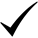 Lettre de soutien du gouvernement provincial et/ou territorialDocuments de constitution en sociétéÉtats financiers non vérifiés des deux derniers exercices financiers (2 documents distincts)Devis des fournisseurs (par exemple, technologie, équipement, entrepreneur, formation, etc.)Copies des permis et licences (p. ex. permis de pêche)Renseignements sur les rabais en regard de la TVH (c’est-à-dire taux de rabais) le cas échéantAutres documents pertinents (préciser) : (énumérer les documents dans l’espace prévu ci-dessous)Les renseignements inscrits ici et dans tous les documents ci-joints, ainsi que tous les renseignements recueillis par Pêches et Océans Canada (MPO) ou pour son compte afin de traiter des demandes de subventions et contributions, sont recueillis conformément à la Loi sur la gestion des finances publiques et à la Loi sur les pêches.Les renseignements confidentiels de tiers et les renseignements personnels sont recueillis en vertu de la Loi sur la gestion des finances publiques et du paragraphe 4.4(1) de la Loi sur les pêches aux fins d’administration du PATPPA et d’approbation du financement. Les renseignements recueillis au moyen de cette demande peuvent être utilisés aux fins d’analyse stratégique, de recherche et d’évaluation, de promotion et de communication. Ils peuvent également être divulgués à d’autres programmes du MPO, aux comités régionaux d’examen, aux gouvernements provinciaux et territoriaux et à d’autres institutions fédérales chargées d’administrer et de vérifier le programme. Les demandes qui ne contiennent pas tous les renseignements demandés ne seront pas retenues.En présentant cette demande, vous consentez à la divulgation de tous les renseignements transmis au MPO, ainsi qu’à la divulgation de tous les renseignements supplémentaires que le MPO pourrait obtenir ultérieurement par d’autres moyens, au Carrefour de la croissance propre d’Innovation, Sciences et Développement économique Canada, à Ressources naturelles Canada et à d’autres ministères ou organismes et partenaires du gouvernement fédéral.Si vous êtes l’unique propriétaire d’une entreprise individuelle ou êtes en partenariat, vous avez droit, en vertu de la Loi sur la protection des renseignements personnels, de corriger vos renseignements personnels, d’y accéder et de les protéger. Vous avez aussi le droit de déposer une plainte auprès du commissaire à la protection de la vie privée du Canada au sujet du traitement de vos renseignements par le MPO. Les renseignements personnels recueillis pour le traitement de votre demande sont décrits dans le fichier de renseignements personnels à venir pour les subventions et contributions (MPO no PPU). Il est possible d’accéder à ces renseignements et d’en évaluer l’exactitude. Pour de plus amples renseignements, visitez Info Source http://www.inter.dfo-mpo.gc.ca/AIPRP/Infosource.  Pour les organisations autres que les entreprises à propriétaire unique et les sociétés en nom collectif, les renseignements personnels concernant les représentants des organisations ne sont pas utilisés en tout temps à des fins administratives qui concernent les représentants d’une organisation pendant le traitement des demandes de subvention et de contribution ou de l’administration des programmes. Ils servent plutôt à appuyer la demande d’une organisation. De plus amples renseignements sur les catégories de renseignements personnels à l’appui des programmes de subventions et de contributions sont accessibles en cliquant sur le lien suivant : http://www.inter.dfo-mpo.gc.ca/AIPRP/Infosource.Les projets faisant l’objet d’une demande de financement gouvernemental sont soumis à une évaluation environnementale préalable et doivent se conformer aux lignes directrices environnementales établies dans la Loi canadienne sur l’évaluation environnementale de 2012. Il est possible qu’un représentant de Services publics et Approvisionnement Canada (SPAC) communique avec vous pour discuter de votre projet.Les noms des demandeurs retenus, le montant de financement approuvé et une description du projet figurent dans les dossiers publics et divulgués sur le site Web du MPO conformément aux pratiques de divulgation proactive du gouvernement.Le MPO peut communiquer avec toute personne mentionnée dans la demande pour prendre des renseignements sur le demandeur. J’atteste que les renseignements fournis sont, au mieux de mes connaissances et de ma capacité, complets, véridiques et exacts, et qu’il en ira ainsi de tout renseignement que je fournirai à l’avenir concernant l’évaluation du projet. En outre, j’informerai rapidement le MPO de tout changement dans ces renseignements.J’atteste que l’aide financière du MPO est un facteur déterminant dans la décision de réaliser ce projet. J’autorise le MPO à mener toutes les enquêtes nécessaires, y compris en obtenant des renseignements organisationnels et commerciaux sur le demandeur afin d’évaluer la présente demande.J’autorise le MPO à mener de telles enquêtes auprès de particuliers, d’entreprises, des sociétés par actions, de ministères, d’organismes, d’administrations et d’institutions fédéraux et provinciaux ainsi que d’organisations de développement économique sans but lucratif, et je consens à la collecte de ces renseignements.Je consens à l’utilisation de l’information à des fins d’approbation du financement, d’analyse des politiques, de recherche ou d’évaluation, ainsi que de promotion et de communication des programmes du MPO et du Programme d’adoption des technologies propres pour les pêches et l’aquaculture.Les renseignements inscrits ici et dans tous les documents ci-joints, ainsi que tous les renseignements recueillis par Pêches et Océans Canada (MPO) ou pour son compte afin de traiter des demandes de subventions et contributions, sont recueillis conformément à la Loi sur la gestion des finances publiques et à la Loi sur les pêches.Les renseignements confidentiels de tiers et les renseignements personnels sont recueillis en vertu de la Loi sur la gestion des finances publiques et du paragraphe 4.4(1) de la Loi sur les pêches aux fins d’administration du PATPPA et d’approbation du financement. Les renseignements recueillis au moyen de cette demande peuvent être utilisés aux fins d’analyse stratégique, de recherche et d’évaluation, de promotion et de communication. Ils peuvent également être divulgués à d’autres programmes du MPO, aux comités régionaux d’examen, aux gouvernements provinciaux et territoriaux et à d’autres institutions fédérales chargées d’administrer et de vérifier le programme. Les demandes qui ne contiennent pas tous les renseignements demandés ne seront pas retenues.En présentant cette demande, vous consentez à la divulgation de tous les renseignements transmis au MPO, ainsi qu’à la divulgation de tous les renseignements supplémentaires que le MPO pourrait obtenir ultérieurement par d’autres moyens, au Carrefour de la croissance propre d’Innovation, Sciences et Développement économique Canada, à Ressources naturelles Canada et à d’autres ministères ou organismes et partenaires du gouvernement fédéral.Si vous êtes l’unique propriétaire d’une entreprise individuelle ou êtes en partenariat, vous avez droit, en vertu de la Loi sur la protection des renseignements personnels, de corriger vos renseignements personnels, d’y accéder et de les protéger. Vous avez aussi le droit de déposer une plainte auprès du commissaire à la protection de la vie privée du Canada au sujet du traitement de vos renseignements par le MPO. Les renseignements personnels recueillis pour le traitement de votre demande sont décrits dans le fichier de renseignements personnels à venir pour les subventions et contributions (MPO no PPU). Il est possible d’accéder à ces renseignements et d’en évaluer l’exactitude. Pour de plus amples renseignements, visitez Info Source http://www.inter.dfo-mpo.gc.ca/AIPRP/Infosource.  Pour les organisations autres que les entreprises à propriétaire unique et les sociétés en nom collectif, les renseignements personnels concernant les représentants des organisations ne sont pas utilisés en tout temps à des fins administratives qui concernent les représentants d’une organisation pendant le traitement des demandes de subvention et de contribution ou de l’administration des programmes. Ils servent plutôt à appuyer la demande d’une organisation. De plus amples renseignements sur les catégories de renseignements personnels à l’appui des programmes de subventions et de contributions sont accessibles en cliquant sur le lien suivant : http://www.inter.dfo-mpo.gc.ca/AIPRP/Infosource.Les projets faisant l’objet d’une demande de financement gouvernemental sont soumis à une évaluation environnementale préalable et doivent se conformer aux lignes directrices environnementales établies dans la Loi canadienne sur l’évaluation environnementale de 2012. Il est possible qu’un représentant de Services publics et Approvisionnement Canada (SPAC) communique avec vous pour discuter de votre projet.Les noms des demandeurs retenus, le montant de financement approuvé et une description du projet figurent dans les dossiers publics et divulgués sur le site Web du MPO conformément aux pratiques de divulgation proactive du gouvernement.Le MPO peut communiquer avec toute personne mentionnée dans la demande pour prendre des renseignements sur le demandeur. J’atteste que les renseignements fournis sont, au mieux de mes connaissances et de ma capacité, complets, véridiques et exacts, et qu’il en ira ainsi de tout renseignement que je fournirai à l’avenir concernant l’évaluation du projet. En outre, j’informerai rapidement le MPO de tout changement dans ces renseignements.J’atteste que l’aide financière du MPO est un facteur déterminant dans la décision de réaliser ce projet. J’autorise le MPO à mener toutes les enquêtes nécessaires, y compris en obtenant des renseignements organisationnels et commerciaux sur le demandeur afin d’évaluer la présente demande.J’autorise le MPO à mener de telles enquêtes auprès de particuliers, d’entreprises, des sociétés par actions, de ministères, d’organismes, d’administrations et d’institutions fédéraux et provinciaux ainsi que d’organisations de développement économique sans but lucratif, et je consens à la collecte de ces renseignements.Je consens à l’utilisation de l’information à des fins d’approbation du financement, d’analyse des politiques, de recherche ou d’évaluation, ainsi que de promotion et de communication des programmes du MPO et du Programme d’adoption des technologies propres pour les pêches et l’aquaculture. J’accepte que ces renseignements soient transmis au gouvernement de la province ou du territoire où l’activité proposée doit se dérouler et à d’autres partenaires de financement gouvernemental (obligatoire). J’ai lu et compris la section Consentement et certification ci-dessus. Je consens volontairement à la collecte, à l’utilisation et à la divulgation des renseignements et j’atteste à ce qui est demandé de la manière indiquée et j’autorise les actions spécifiées.(Veuillez garder une copie signée de ce formulaire pour vos dossiers.) J’accepte que ces renseignements soient transmis au gouvernement de la province ou du territoire où l’activité proposée doit se dérouler et à d’autres partenaires de financement gouvernemental (obligatoire). J’ai lu et compris la section Consentement et certification ci-dessus. Je consens volontairement à la collecte, à l’utilisation et à la divulgation des renseignements et j’atteste à ce qui est demandé de la manière indiquée et j’autorise les actions spécifiées.(Veuillez garder une copie signée de ce formulaire pour vos dossiers.)SIGNATURE DU REPRÉSENTANT AUTORISÉ :SIGNÉ À (LIEU) :NOM ET TITRE DU REPRÉSENTANT AUTORISÉ EN CARACTÈRES D’IMPRIMERIE :DATE : Technologies propresSous-secteurComprendExemples de secteur technologique/type de serviceAir, environnement et assainissementLutte contre les émissions, gestion ou traitement de la pollution atmosphérique et des gaz de combustion et gestion des gaz à effet de serre. Traitement physique, chimique, biologique et thermique sur place et ex-situ des sols, des sédiments et des boues.Lutte contre le bruit et les vibrations, activités de protection de l’environnement. Capture du CO2 et séquestration de carbone, détection des fuites, filtres, épurateurs, absorbeurs de gaz résiduaire/dispositif de torchage/incinérateur.Oxydation et extraction chimiques, rinçage du sol, bioventilation, injection à l’air chaud, incinération.Insonorisation. Eau et eaux uséesTraitement des effluents industriels, traitement des eaux d’égout, gestion des eaux usées.Traitement physique, chimique et biologique sur place et ex-situ des eaux souterraines, des eaux de surface et des eaux de lessivage.Contrôle, confinement et surveillance et traitement des effluents gazeux. Efficacité en matière d’utilisation de l’eau, mesure et contrôle de l’utilisation de l’eau, recyclage de l’eau.Bassins de dilution/d’égalisation, séparateur d’hydrocarbure/écumeur, oxydation chimique/rayonnement ultraviolet, stripage à l’air et extraction liquide-liquide, bioréacteur à membrane. Biorestauration améliorée, phytoremédiation, bioréaction, barbotage, bioaspiration, adsorption, stripage à l’air, permutation d’ions, précipitation/floculation/coagulation.Injection en puits profond, oxydation, épuration, adsorption sur charbon actif. Microfiltration, équipement pour l’oxydation avancée/rayonnement ultraviolet, coagulant, floculation, désionisation électrique en continu, osmose inverse ou nanofiltration.Équipement visant à réduire la consommation d’eau, procédés de dessalement des eaux, réutilisation des eaux grises, recyclage de l’eau, capteurs, technologies de l’information et de la communication. Déchets et recyclageCollecte des déchets non dangereux, séparation et tri, élimination, recyclage, compactage des déchets, réduction de l’utilisation des plastiques à usage unique.Recyclage, réutilisation, traitement thermique, traitement organique, solutions de rechange ou de remplacement durables.Utilisation de biocarburants et de bioénergie (production de carburants de remplacement).Production de biocarburants, production de bioénergieBiocarburant, biocharbon, résidus de bois et graminées, hydrogène (produit à partir de sources d’énergie non fossiles).Biocarburants et bioproduits(remplacement de matériaux issus des combustibles fossiles).Équipement pour la production de biocarburants et de bioproduits, produits biochimiques, biomatériau, autres.Réacteurs à biocarburants, biohuiles et dérivés, bioplastiques et emballages, biopesticides et biostimulants, biocomposites et biofibres, nanomatériau.Énergie renouvelable et sans émissionsÉnergie éolienne, bioénergie, énergie géothermique, énergie hydraulique, énergie solaire.Turbine éolienne, chaudières industrielles alimentées à la biomasse, thermopompe, hydrothermie, turbines à énergie des vagues et à énergie marémotrice, énergie solaire photovoltaïque.Stockage d’énergieStockage mécanique, stockage électrochimique, stockage électrique, stockage thermique, stockage hybride, services de stockage d’énergie.Volants, cadmium-nickel, lithium-ion, stockage d’hydrogène, piles à combustible, gaz naturel de substitution, dispositif de stockage d’énergie à aimants supraconducteurs, systèmes de stockage thermique et hybride.Efficacité énergétiqueModifications et améliorations de l’efficacité énergétique et des ressources, contrôle et surveillance des mesures. Équipement industriel performant.Installation de cogénération de chaleur et d’électricité, systèmes régulateurs de débit carburant, valorisation des matériaux/récupération des déchets et services connexes, thermostats avancés, récupération d’énergie, fabrication d’additifs, services de contrôle de la consommation de l’énergie et de contrôle de la demande.Brûleurs, chaudières, pompes, moteurs à haut rendement, système de chauffage, de ventilation et de conditionnement d’air, systèmes d’éclairage. Pêches de précision, protection de l’aquaculture et de la biodiversitéEntrées de précision, machines et équipement.Protection de la flore et de la faune sauvages.Dispositif d’alimentation de précision et surveillance, semoirs de précision, capteurs améliorés.Aliments de remplacement. Systèmes de positionnement, surveillance des filets et de l’équipement, amélioration de la sélectivité des poissons.TransportBateaux et navires économes en carburant, Moteurs et composants à faible consommation en carburant, batteries pour véhicules électriques, infrastructure pour véhicules électriques, piles à combustible, carburants de remplacement (y compris l’hydrogène et le gaz naturel) et adaptations, conversions diesel-électricité.AutreTout projet ne relevant pas clairement des catégories ci-dessus.